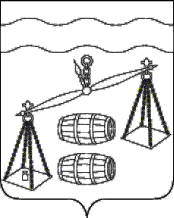 СЕЛЬСКОЕ ПОСЕЛЕНИЕ «ДЕРЕВНЯ ГЛАЗКОВО»калужская областьСЕЛЬСКАЯ ДУМАРЕШЕНИЕОт 25.12.2024 		                                                                                 №188 	 В соответствии с частью 4 статьи 15 Федерального закона от 06.10.2003 N 131-ФЗ "Об общих принципах организации местного самоуправления в Российской Федерации",  руководствуясь Уставом СП  «Деревня Глазково», Сельская Дума СП «Деревня Глазково» РЕШИЛА:        1. Принять на период с 1 января 2024 года по 31 декабря 2024 года осуществление части полномочий по решению следующих вопросов местного значения муниципального района «Сухиничский район»:1) содержание мест захоронения;          2) обеспечение проживающих в поселении и нуждающихся в жилых помещениях малоимущих граждан жилыми помещениями, а также иных полномочий органов местного самоуправления в соответствии с жилищным законодательством в части: - учета муниципального жилищного фонда; - ведения в установленном порядке учета граждан в качестве нуждающихся в жилых помещениях, предоставляемых по договорам социального найма; - предоставления в установленном порядке малоимущим гражданам по договорам социального найма жилых помещений муниципального жилищного фонда;- иных вопросов, отнесенных к полномочиям органов местного самоуправления в области жилищных отношений Законом Калужской области от 08.02.2006 N 170-ОЗ "О реализации прав граждан на предоставление жилых помещений муниципального жилищного фонда по договорам социального найма".         2.  Осуществлять часть полномочий, указанных в п. 1 настоящего решения, за счет межбюджетных трансфертов, предоставляемых из бюджета муниципального района «Сухиничский район» в бюджет сельского поселения «Деревня Глазково» в соответствии с Бюджетным кодексом Российской Федерации.        3.   Сельскому поселению «Деревня Глазково» заключить соответствующее соглашение о принятии части полномочий по решению вопросов местного значения муниципального района «Сухиничский район».         4. Настоящее решение вступает в силу после его официального опубликования и применяется к правоотношениям, возникшим с 01.01.2024 года.         5. Контроль за исполнением настоящего решения возложить на администрацию СП «Деревня Глазково».Глава сельского поселения«Деревня Глазково»                                                           А.А.Степкин